Da consegnare al protocollo del Comune entro il  02/03/2022Domanda di contributo “Buono Libri” Scuola Secondaria di Primo Grado (medie) Anno Scolastico  2021/2022Valendosi della facoltà prevista dall’articolo 46 e dall’articolo 47 del Decreto del presidente della Repubblica 28/12/2000, n.445, consapevole delle sanzioni penali previste dall’articolo 76 del Decreto del Presidente della Repubblica 28/12/2000, n. 445 e dell’articolo 483 del Codice penale nel caso di dichiarazioni non veritiere e di falsità in atti,DICHIARAChe  il proprio figlio, nell’anno scolastico 2021/2022, è iscritto presso il seguente Istituto Scolastico (medie):di essere a conoscenza della Deliberazione G.M. 17 del 28/01/2022, che stabilisce come limite massimo, per avere diritto al contributo, l’importo ISEE di € 14.177,25;di  aver  presentato  la  Dichiarazione  Sostitutiva  unica  (DSU)  della  Situazione  Economica  del  nucleo familiare:CHIEDEl’erogazione del contributo buono libri, pari a € 61,97 per gli alunni frequentanti la prima classe e € 41,32 per gli alunni frequentanti la seconda e la terza classe (medie).CHIEDE INOLTREdi voler ricevere il contributo con la seguente modalitàInformativa sul trattamento dei dati personali(ai sensi del Regolamento UE 27/04/2016, n.2016/679)Il Comune di Trapani, nella persona del suo rappresentante legale, in qualità di Titolare del trattamento, desidera informarLa conformemente a quanto disposto dall’art. 13 del Reg. UE 2016/679 sul trattamento dei Suoi dati personali nell’ambito dell’erogazione dei buoni libri garantito dal ns Comune.Finalità del TrattamentoI dati personali raccolti dal Comune di Trapani relativi alla ricerca di personale vengono utilizzati esclusivamente per l’erogazione dei buoni libri nell’interesse e nell’esercizio di pubblici poteri e per finalità di controllo delle dichiarazioni.Raccolta dei dati e Base giuridicaLe richieste sono raccolte da Comune di Trapani in modalità cartacea e per mezzo di canali digitali (PEC) dai ns uffici. La base giuridica del trattamento per I TP dati comuni è rappresentata da un obbligo legale al quale è soggetto il titolare ed il trattamento ed è necessario per l'esecuzione di un compito di interesse pubblico o connesso all'esercizio di pubblici poteri di cui è investito il titolare del trattamento. Per quanto attiene al trattamento di dati particolari da parte del Comune di Trapani, questo è necessario per l'esecuzione di un compito di interesse pubblico o connesso all'esercizio di pubblici poteri di cui è investito il titolare del trattamento e dettato da motivi di interesse pubblico rilevante sulla base del diritto dell'Unione o degli Stati membri avuto riguardo alla Deliberazione G.M. 17 del 28/02/2022 che regola il servizioDiffusione e Comunicazione di dati personaliI vs. dati personali non saranno mai oggetto di diffusione. Ai fini della selezione, da parte di Comune di Trapani, i Suoi dati identificativi, quali il nome, cognome, data e luogo di nascita, residenza (indirizzo e città) e codice fiscale, isee, saranno comunicati a:tutti i soggetti cui la facoltà di accesso a tali dati è riconosciuta in forza di provvedimenti normativi;ai nostri collaboratori e dipendenti autorizzati nell'ambito delle relative mansioni;ai responsabili del trattamento. Fra questi ultimi rientrano i fornitori di servizi telematici debitamente nominati responsabili esterni e altri professionisti in ogni caso per le finalità sopra illustrate;Forze di polizia, Guardia di Finanza ed Autorità Giudiziaria per finalità di verifica della situazione economica equivalente e qualora necessario per accertare o difendere un diritto in sede giudiziaria.Il Comune di Trapani non ha intenzione di trasferire i Vostri dati personali a un paese terzo ed i nostri fornitori di servizi hanno sede all’interno dello Spazio Economico Europeo (SEE), qualora non sia così, ci assicuriamo che, secondo le previsioni del GDPR, siano adottate misure contrattuali, tecniche  e organizzative appropriate, quali le Clausole contrattuali standard approvate dalla Commissione UE ovvero in ossequio alle decisioni di adeguatezza tenuto conto della c.d. “Sentenza Schrems II della Corte di Giustizia dell’Unione Europea in merito al regime di trasferimento dei dati tra l'Unione europea e gli Stati Uniti che ha invalidato la decisione di adeguatezza del "Privacy Shield, adottata nel 2016 dalla Commissione europea in seguito alla decadenza dell'accordo "Safe Harbor”.Modalità di Trattamento e ConservazioneI dati saranno trattati con l'ausilio di mezzi elettronici e cartacei, ma non saranno mai soggetti a processi completamente automatizzati. Le domande e di relativi allegati saranno conservati per il tempo necessario al perseguimento della finalità del Comune avuto riguardo anche  al periodo di prescrizione. Trascorso detto periodo essi verranno distrutti.Diritti dell’interessatoIn ogni momento potrà esercitare i diritti nei confronti del Titolare del trattamento, Comune di Trapani , tramite la casella di posta elettronica istituzionale (diritto di chiedere al titolare del trattamento l’accesso ai dati personali e la rettifica o la cancellazione degli stessi o la limitazione del trattamento che lo riguardano o di opporsi al loro trattamento, diritto alla portabilità dei dati, diritto di proporre reclamo al Garante per la protezione dei dati) specificamente previsti dal Capo III del Reg. UE 2016/679. Qualora voglia contattare il ns Responsabile della protezione dei dati –DPO, potrà farlo in modo semplice scrivendo una email a dpo@ergon.palermo.it o una PEC a ergon.serviziodpo@pec.it.Trapani, lì 01/02/2022La presente dichiarazione sottoscritta dall’interessato unitamente alle fotocopie dei documenti richiesti va presentata all’ufficio protocollo del Comune di Trapani, con sede in via Libica 12 – 91100 TP- oppure trasmessa tramite Pec  quarto.settore@comune.trapani.it entro il 02/03/2022. - 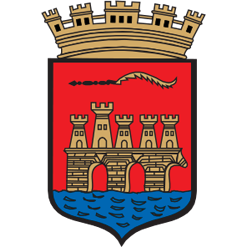 COMUNE DI TRAPANIIV SettoreUFFICIO PUBBLICA ISTRUZIONESpazio riservato all’ufficio protocolloIl sottoscrittoIl sottoscrittoIl sottoscrittoIl sottoscrittoIl sottoscrittoIl sottoscrittoIl sottoscrittoIl sottoscrittoIl sottoscrittoIl sottoscrittoIl sottoscrittoIl sottoscrittoIl sottoscrittoIl sottoscrittoIl sottoscrittoIl sottoscrittoIl sottoscrittoIl sottoscrittoCognomeCognomeCognomeCognomeCognomeCognomeCognomeNomeNomeNomeNomeCodice FiscaleCodice FiscaleCodice FiscaleCodice FiscaleCodice FiscaleCodice FiscaleCodice FiscaleResidenzaResidenzaResidenzaResidenzaResidenzaResidenzaResidenzaResidenzaResidenzaResidenzaResidenzaResidenzaResidenzaResidenzaResidenzaResidenzaResidenzaResidenzaProvinciaProvinciaComuneComuneComuneComuneIndirizzoIndirizzoIndirizzoIndirizzoIndirizzoIndirizzoIndirizzoCivicoScalaInternoInternoCAPTelefono cellulareTelefono cellulareTelefono cellulareTelefono cellulareTelefono fissoTelefono fissoTelefono fissoTelefono fissoPosta elettronica ordinariaPosta elettronica ordinariaPosta elettronica ordinariaPosta elettronica ordinariaPosta elettronica ordinariaPosta elettronica ordinariaPosta elettronica certificataPosta elettronica certificataPosta elettronica certificataPosta elettronica certificataIn qualità diIn qualità diIn qualità diIn qualità diIn qualità diIn qualità diIn qualità diIn qualità diIn qualità diIn qualità diIn qualità diIn qualità diIn qualità diIn qualità diIn qualità diIn qualità diIn qualità diIn qualità diGenitoreGenitoreAffidatarioAffidatarioAffidatarioAffidatarioTutoreTutoreTutoreTutoreTutoreTutoreTutoreTutoreDel minoreDel minoreDel minoreDel minoreDel minoreDel minoreDel minoreDel minoreDel minoreDel minoreDel minoreDel minoreDel minoreDel minoreDel minoreDel minoreDel minoreDel minoreCognomeCognomeCognomeCognomeCognomeCognomeCognomeNomeNomeNomeNomeCodice fiscaleCodice fiscaleCodice fiscaleCodice fiscaleCodice fiscaleCodice fiscaleCodice fiscaleData di nascitaData di nascitaData di nascitaData di nascitaData di nascitaData di nascitaLuogo di nascitaLuogo di nascitaLuogo di nascitaLuogo di nascitaLuogo di nascitaLuogo di nascitacittadinanzacittadinanzacittadinanzacittadinanzacittadinanzacittadinanzaResidenzaResidenzaResidenzaResidenzaResidenzaResidenzaResidenzaResidenzaResidenzaResidenzaResidenzaResidenzaResidenzaResidenzaResidenzaResidenzaResidenzaResidenzaProvinciaProvinciaComuneComuneComuneIndirizzoIndirizzoIndirizzoIndirizzoIndirizzoIndirizzoIndirizzoCivicoCivicoScalaInt.CAPCAPScuola frequentataScuola frequentataScuola frequentataScuola frequentataComuneComuneprovinciaClasse (barrare con una X la classe frequentata)Classe (barrare con una X la classe frequentata)Classe (barrare con una X la classe frequentata)Classe (barrare con una X la classe frequentata)Classe (barrare con una X la classe frequentata)sezionesezioneI°II°III°Accreditamento sul conto corrente bancario o postale intestato al richiedente IBANIBAN:Con rimessa diretta tramite mandato intestato al richiedenteElenco degli allegatiElenco degli allegatiCertificazione ISEEDocumento d’identitàCodice fiscaleFotocopia del codice IBAN bancario o postale (solo per accredito su c/c)LuogoDataFirma del dichiaranteTrapani